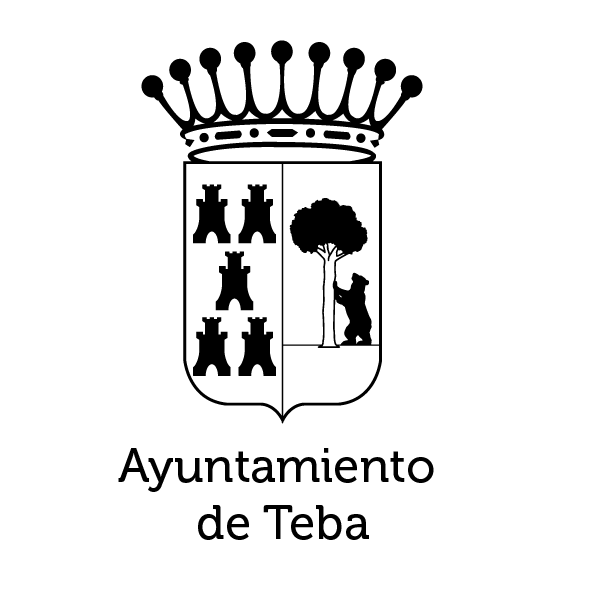 ANEXO 1- PLAN DE RESCATE A SECTORES DAÑADOS POR LOS EFECTOS DEL CORONAVIRUS EN TEBANúmero de solicitud: Firma del solicitante:                                        Dº/Dª: La presentación de las solicitudes implica la aceptación de las presentes bases, así como la autorización al Ayuntamiento de Teba a publicar, en los supuestos previstos en esta convocatoria, los datos de identificación de los solicitantes en el tablón de edictos, así como en los otros medios de comunicación e información del Ayuntamiento de Teba. En cumplimiento de lo dispuesto en la Ley Orgánica 15/1999, de 13 de diciembre de Protección de Datos de carácter Personal, se podrán ejercitar los derechos de acceso, rectificación, cancelación y oposición dirigiendo un escrito al Ayuntamiento de Teba por los medios establecidos en el presente artículo.Datos del solicitanteNombre y Apellidos:DNI/NIF/NIE:Dirección:Teléfono de contacto:Correo electrónico:Municipio en el que se encuentra empadronado: ¿Se encontraba afiliado y en alta, en la fecha de la declaración del estado de alarma o durante algún periodo del año presente hasta dicha fecha, en el Régimen Especial de la Seguridad Social de los trabajadores por Cuenta Propia o Autónomo? En caso de ser así, debe aportar documentación para tal fin.¿Se haya al corriente de las facturas y tributos municipales?¿El objeto social de la actividad radica en Teba?¿Posee un contrato de alquiler de su local comercial? En caso afirmativo, debe aportar la documentación para tal fin (contrato privado)